О конкурсе ученических работ и фестивале учительских проектов, посвящённых 110-ой годовщине со дня рождения донского писателя В.А. Закруткина. На юге нашей обширной Родины широко раскинулся благодатный край – Донщина. Это наша родная земля. Славится  Донской край сочными  ароматными фруктами, овощами; Азовское море и многочисленные реки  полны рыбы; испокон веку Дон – главная житница страны.Но богата Донская земля не только природой. Много ярких, героических событий свершалось  на нашей родине, много знаменитых имён вписано в её историю. И среди них имя В. А. Закруткина, Лауреата Государственных премий, автора многочисленных произведений, среди которых большое эпическое повествование «Сотворение мира» и повесть «Матерь человеческая», переведённые на многие языки мира. Однако Закруткин не только писатель. Он  - один из самых популярных преподавателей Ростовского пединститута  предвоенных лет, кандидат наук.В грозные годы войны, уже в самом её начале, летом 1941 года, В.А. Закруткин рвёт удостоверение о брони для научных работников и отправляется на фронт военным корреспондентом газеты «Красный кавалерист» в действующую 56-ю армию. Поступок писателя вызывает глубокое уважение: это настоящий патриот, любящий свою родину и считающий своим долгом встать на её защиту. В связи с этим  хочется обратиться к стихам И. Фёдорова, донского поэта:…Я отведу беду рукою сына,а если смерть настигнет, не щадя,я верным сердцем припаду, Донщина,к твоей груди, как капелька дождя.На войне он проявил себя как очень активный, сильный, волевой человек, настоящий труженик войны: участвовал во многих сражениях, рыл окопы, выносил раненых. А после жестоких боёв описывал ежедневные подвиги русских солдат и офицеров, записывал  их имена, фамилии. Он писал не только статьи и заметки в газеты, но и репортажи, антифашистские памфлеты, фельетоны, очерки о героях-пехотинцах, о подвиге разведчиков, о броске в тыл врага, о храбрости и мужестве русского воина. В предисловии к книге очерков  «Дорогами большой войны»  Закруткин вспоминает, что писать приходилось везде: под свист пуль и снарядов, в окопах, в землянках, в грузовиках, на лесных полянах в минуты затишья. Писать надо было быстро, отделывать каждую строчку некогда – жизнь на войне, особенно на передовой, коротка. Нужно успеть написать о самых лучших, самых храбрых, чтобы на них равнялись другие.Военный корреспондент В.А. Закруткин был участником  Корсунь-Шевченковской операции, форсировал Вислу, брал Прагу и Берлин. Нельзя не сказать об одном (да, наверное, он был и не один) достойном поступке Закруткина. Во время штурма Берлина был убит командир батальона, в котором служил писатель. Тогда он поднялся во весь рост и с автоматом в руках повёл батальон в бой. Бойцы не знали, что майор Закруткин не был боевым командиром, он был писателем и учёным. Вот так надо любить свою Родину и выполнять свой человеческий долг! За заслуги перед Отечеством В.А. Закруткин награждён многочисленными орденами и медалями, среди которых орден Красного Знамени и орден Красной Звезды.Конечно же, война наложила свой отпечаток на дальнейшее литературное творчество Закруткина.В его памяти навсегда остались  картины разрушенных городов и сёл,  кровавых сражений,  смерть боевых товарищей, душераздирающий  плач детей, безысходное горе матерей. Обо всем  пережитом, о  том, какую  дорогую  цену пришлось заплатить за независимость родной земли, ему  хотелось рассказать людям:  « Мне хочется, чтобы не знавшие войны молодые люди…. почувствовали грозовой воздух, жаркое дыхание сражений, тревожную напряженность боевых лет, простоту и величие подвига». Вот почему появляются книги  «Коричневая чума», «Сила», «На переднем крае», повесть о разведчиках «Человек со шрамом», «Повесть о слободе Крепкой», «Матерь человеческая»...  В марте 2018 года Ростовская область отметит 110 лет со дня рождения донского писателя В.А. Закруткина, В связи с предстоящим юбилеем в феврале состоялся муниципальный этап регионального  конкурса ученических работ «Читая Виталия Закруткина».В Конкурсе приняли участие обучающиеся нашей школы. Были представлены работы в форме презентаций, сочинений, эссе. Члены жюри конкурса отметили «полноту раскрытия темы, воплощение в работах собственной читательской позиции». По решению жюри  победителями муниципального этапа регионального конкурса ученических работ «Читая Виталия Закруткина» стали следующие ученики нашей школы: Голосовская Дарья (руководитель – И.Г. Татевосян)Никитина Екатерина (руководитель – Е.П. Аниканова)Пиляева Елизавета (руководитель – Е.П. Аниканова) Гречко Полина (руководитель – Л.В. Дорожкина)Пикалова Анна (руководитель – Т.Н. Горина)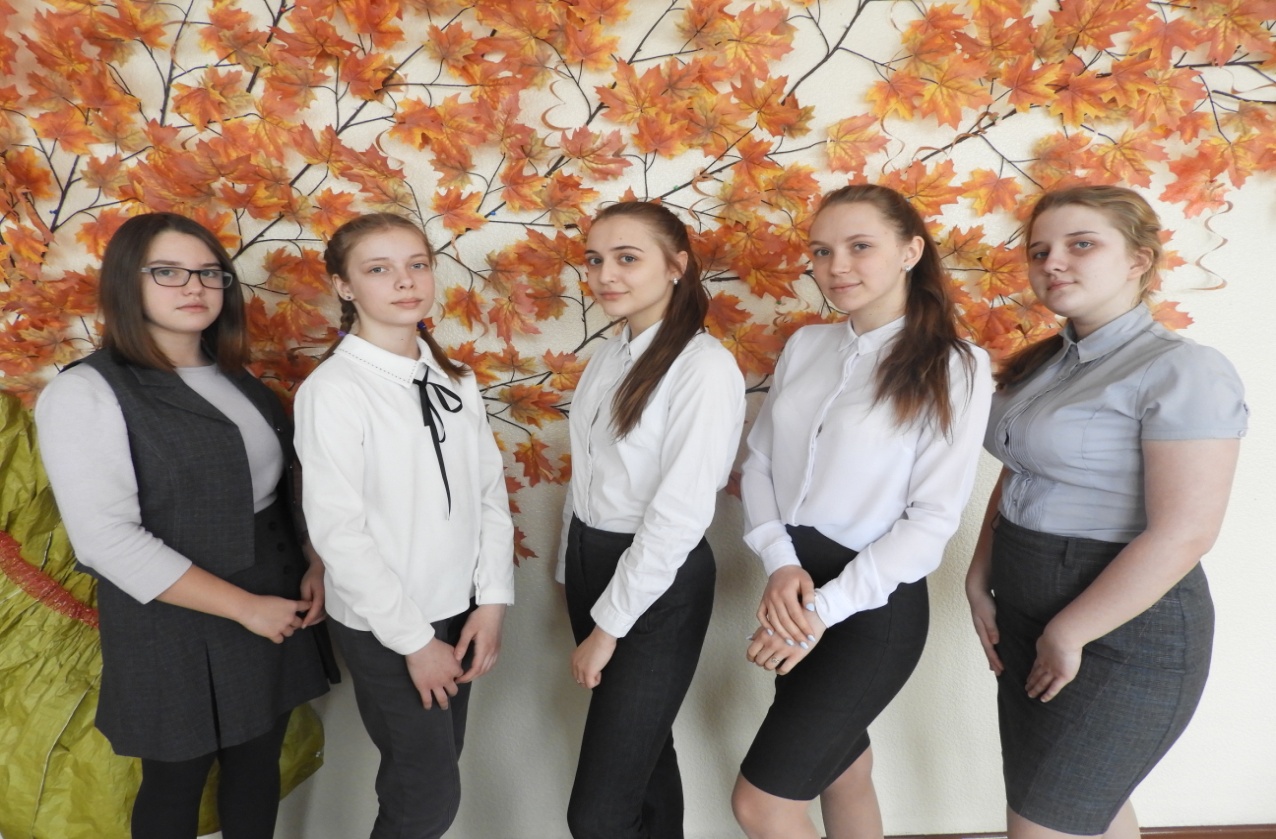 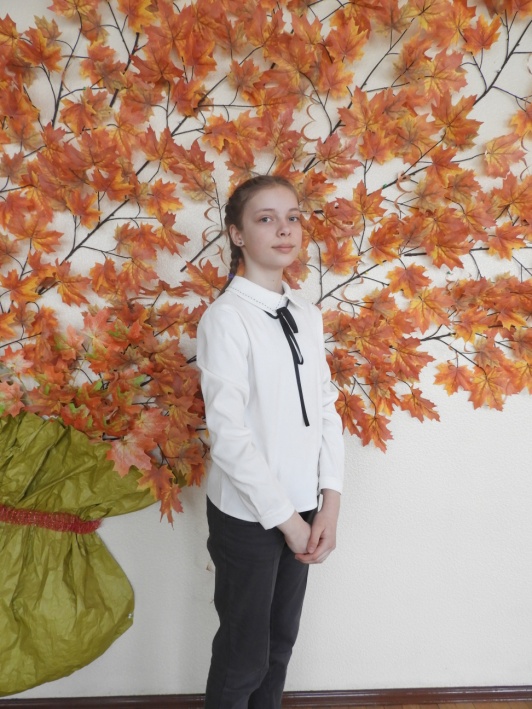         Работы победителей были направлены на региональный этап, где решением регионального жюри отмечены 30 призёров конкурса ученических работ и фестиваля учительских проектов, в число которых вошла  ученица 6 «В» класса Куйбышевской СОШ им. А.А. Гречко  Пиляева  Елизавета с сочинением «Месть или отказ от мести» и Аниканова Екатерина Павловна, учитель русского языка и литературы нашей школы, с презентацией «Стихотворение-отзыв о рассказе В.А.Закруткина «Подсолнух».     Поздравляем наших призёров!